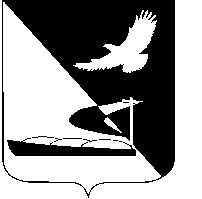 АДМИНИСТРАЦИЯ МУНИЦИПАЛЬНОГО ОБРАЗОВАНИЯ«АХТУБИНСКИЙ РАЙОН»ПОСТАНОВЛЕНИЕ03.05.2017      					                                      № 222О внесении изменений в состав рабочей группы по выявлению недоимки арендной платы за имущество и земельные участки МО «Ахтубинский район», утвержденный постановлением администрации МО «Ахтубинский район» от 27.05.2015 № 697           В целях исполнения Земельного кодекса Российской Федерации и в связи с проведёнными организационно-штатными мероприятиями, администрация МО «Ахтубинский район»ПОСТАНОВЛЯЕТ:          1. Внести следующие изменения в состав рабочей группы по выявлению недоимки арендной  платы за имущество и земельные участки  МО «Ахтубинский район», утвержденный постановлением администрации МО «Ахтубинский район» от 27.05.2015 № 697:          - слова «Джафарова Е.С. - главный специалист комитета имущественных и земельных отношений администрации МО «Ахтубинский район»» заменить словами «Самсонова Е.Т. - ведущий специалист комитета имущественных и земельных отношений администрации МО «Ахтубинский район»»,          - слова «Душатова Л.С. - главный специалист комитета имущественных и земельных отношений администрации МО «Ахтубинский район»» заменить словами «Душатова Л.С. - ведущий инспектор комитета имущественных и земельных отношений администрации МО «Ахтубинский район»».          2. Отделу информатизации и компьютерного обслуживания администрации МО «Ахтубинский район» (Короткий В.В.) обеспечить размещение настоящего постановления в сети Интернет на официальном сайте администрации МО «Ахтубинский район» в разделе «Документы» подразделе «Документы Администрации» подразделе «Официальные документы».           3. Отделу контроля и обработки информации администрации МО «Ахтубинский район» (Свиридова Л.В.) представить информацию в газету «Ахтубинская правда» о размещении настоящего постановления в сети Интернет на официальном сайте администрации МО «Ахтубинский район» в разделе «Документы» подразделе «Документы Администрации» подразделе «Официальные документы».Глава муниципального образования                                                В.А. Ведищев